Publicado en Madrid el 23/11/2017 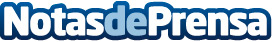 Black Friday: consiguir el look para esta Navidad sin arruinarseAquí van unas ideas para sacar el máximo partido a este Black Friday
Datos de contacto:Nota de prensa publicada en: https://www.notasdeprensa.es/black-friday-consiguir-el-look-para-esta-navidad-sin-arruinarse Categorias: Consumo http://www.notasdeprensa.es